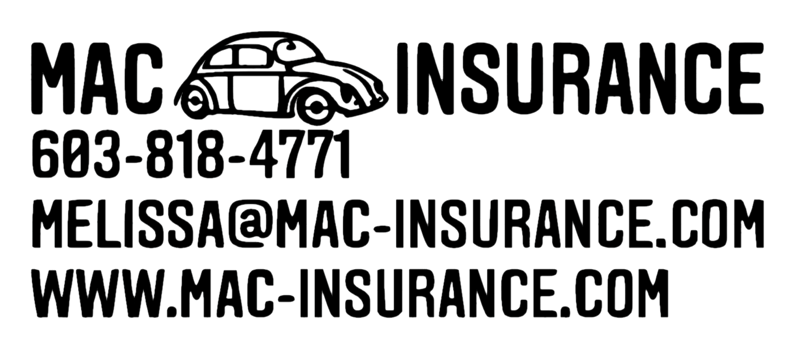 Report a Claim – Phone DirectoryAllstate	800-255-7828American Modern	800-375-2075Arrowhead (Zurich Garage Insurance)	877-777-6440Bristol West Auto800-274-7865Colonial Surety	800-221-3662Coterie (Benchmark Insurance)	855-680-2440Employers	855-365-6010Foremost Specialty 	800-527-3907Hagerty 	800-922-4050 Hanover	800-628-0250Hippo	855-999-9746Hiscox	866-424-8508Liberty Mutual (Business Insurance)	844-325-2467Memic	800-636-4292Merchants	800-952-5246Metlife/Farmers/Foremost Signature	800-854-6011NatGen Premier	844-287-2236Next Insurance	855-222-5919Openly	857-990-9080PIE Insurance	844-581-0828Progressive 	800-274-4499Safeco 	800-332-3226Safety 	800-951-2100TokioMarine/HCC	888-637-0872Travelers 	877-425-2466 	USLI	888-523-5545